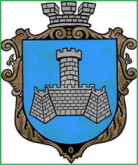 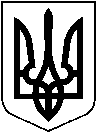 УКРАЇНАХМІЛЬНИЦЬКА МІСЬКА РАДАВІННИЦЬКОЇ ОБЛАСТІВиконавчий комітетР І Ш Е Н Н Явід 13 червня  2019 р.                                                                  №228Про взяття В. О. М. на квартирнийоблік на поліпшення житлових умовРозглянувши заяву В. О. М. про взяття на квартирний облік на поліпшення житлових умов, враховуючи протокольне рішення громадської комісії з житлових питань при виконкомі міської ради, відповідно до Житлового кодексу Української РСР, «Правил обліку громадян, які потребують поліпшення житлових умов, і надання їм жилих приміщень в Українській РСР», затверджених постановою Ради Міністрів Української РСР та Української республіканської Ради професійних спілок від 11.12.1984 року №470, керуючись ст. ст. 29,30,59 Закону України «Про місцеве самоврядування в Україні», виконком міської радиВ И Р І Ш И В :1. Взяти на квартирний облік на поліпшення житлових умов за місцем проживання в першу чергу згідно п.п.4 п.44 «Правил обліку громадян, які потребують поліпшення житлових умов і надання їм жилих приміщень в Українській РСР», В. О. М., __.__.19__ р. н. разом із сім’єю в складі трьох осіб, в тому числі: дружина – В. Л. В., __.__.19__ р. н., син – В. М. О., __.__.20__ р. н., які проживають за адресою: вул. К____, буд __, кв. ___, місто Хмільник, Вінницької області.2. Доручити управлінню житлово-комунального господарства та комунальної власності міської ради здійснити дії, передбачені законодавством України, щодо постановки заявника на квартирний облік.3. Центру надання адміністративних послуг у місті Хмільнику видати заявнику чи особі, яка діє від його імені, копію цього рішення під підпис або направити листом з повідомленням.4. Контроль за виконанням цього рішення покласти на заступника міського голови з питань діяльності виконавчих органів міської ради Загіку В.М.Міський голова                                                               С.Б. Редчик